Publicado en  el 06/03/2015 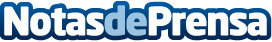 El proyecto de largometraje de Alberto Morais ‘La Madre’ seleccionado para el L’Atelier del Festival de CannesDatos de contacto:Nota de prensa publicada en: https://www.notasdeprensa.es/el-proyecto-de-largometraje-de-alberto-morais_1 Categorias: Cine http://www.notasdeprensa.es